ALANYA ALAADDİN KEYKUBAT ÜNİVERSİTESİ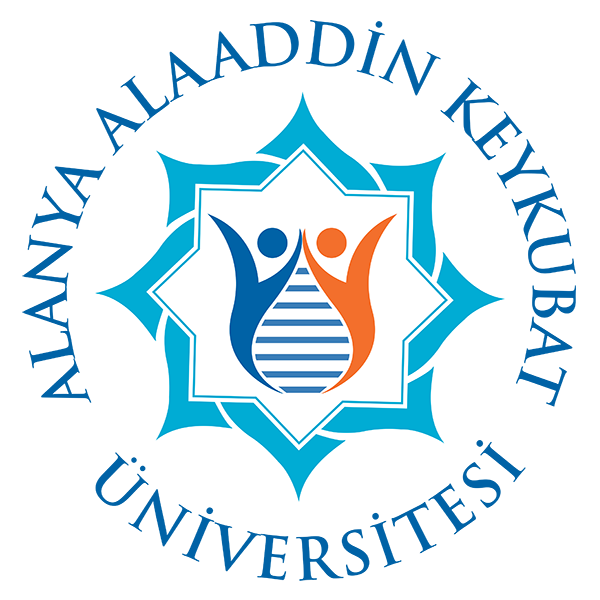 Erasmus+ Öğrenci Hareketliliği Programı Başvuru FormuÖGRENCİ BİLGİLERİAdı Soyadı:Öğrenci Numarası: 		                            Fakültesi / Yüksekokulu: Bölümü:   Genel Not Ortalaması: 4’lük sistemde …………. 100’lük sistemde………….	Sınıfı:   _________Daha önce Erasmus+ Öğrenci Hareketliliği programından yararlandınız mı?               Hayır                        Evet ise     Öğrenim Yıl 201…/201…                                                       Staj Yıl 201…/201…Yararlanmak istediğiniz hareketlilik türü nedir? (Sadece tek bir hareketlilik türü seçebilirsiniz)               Staj Hareketliliği                    Öğrenim Hareketliliği     İLETİŞİM BİLGİLERİÖğrencinin İkamet Adresi (Ailenizin ikamet adresi): Cep Tel:						E-Posta: Acil Durumlarda Aranacak Kişi (Ailenizden bir kişi): Adı Soyadı:Cep Tel:Adres:GİTMEK İSTEDİĞİNİZ ÜNİVERSİTELER TERCİHİ*  (En az bir tercih yapmak zorundasınız)Erasmus+ Öğrenci Değişim Programına katılabilmem için gereğini saygılarımla arz ederim.	İMZA – TARİH*Anlaşmalı olduğumuz üniversitelerin listesine https://uio.alanya.edu.tr/ctrcms/media/10/tmp/bolum/birimler-bazinda-yapilan-anlasmalar.pdf adresinden ulaşabilirsiniz. Ek Belgeler:  Kimlik Fotokopisi, TranskriptNot: Formun elektronik ortamda eksiksiz doldurulması gerekmektedir. Eksik, hatalı veya el yazısıyla doldurulan başvuru formları kabul edilmeyecektir. Formun belirtilen şekilde doldurulması öğrencinin sorumluluğundadır.NoÜniversite adıÜlke12345